TOP=======================================================================Javoříčské jeskyně objevil revírník Vilém ŠvecNa kávě s Liborem Matuškou: Speleologie je životní stylMacocha raw run (z Rudické křižovatky do Lažánek)SPRÁVA JESKYNÍ=======================================================================UZAVŘENÍ zpřístupněných jeskyní České republiky od pátku 13. 03. 2020 až do odvolání JESKYNĚ=======================================================================Javoříčské jeskyně objevil revírník Vilém Švechttps://www.kudyznudy.cz/aktuality/javoricske-jeskyne-objevil-revirnik-vilem-svec14. 04.2020Před 83 lety, přesněji řečeno 14. dubna 1937 se nastěhoval i se svou ženou a třemi syny do javoříčské hájenky revírník Vilém Švec, který stál společně se skupinou lesních dělníků za objevem Dómu gigantů, jedné z hlavních částí Javoříčských jeskyní.Svěcená díra u Březiny byla první známou jeskyní zdejšího krasuhttps://olomouc.rozhlas.cz/svecena-dira-u-breziny-byla-prvni-znamou-jeskyni-zdejsiho-krasu-818465717. 04. 2020Javoříčské jeskyně patří mezi nejznámější krasové útvary u nás. Kupodivu se však o jejich existenci dlouho nevědělo, byť už od nejstarších dob se objevovaly krasové útvary na úbočí vrchu Špraňku, které napovídaly, že zdejší podzemí může být nesmírně zajímavé. A právě k nejstarší známé jeskyni na úbočí kopce, jménem Svěcená díra, se dnes vydáme.Dočkáme se dalšího objevu?https://tisnovskenoviny.cz/2020/04/13/dockame-se-dalsiho-objevu/13. 04. 2020Od posledního objevného úspěchu krasových prostor v Králově jeskyni na Květnici uplynulo již dlouhých dvanáct roků. Přesto nepřestáváme doufat, že nám jeskyně vydá další tajemství, a dál pracujeme na průzkumu dalších prostor. V úrovni horního patra, tedy na úrovni vstupu do jeskyně, jsme prokopali štolu, jejímž cílem bylo zastihnout tektonickou linii spojující Hrozivý dóm a Ztracené komíny. Šlo o poměrně složitý úkol. Museli jsme projít prosintrovanými sedimenty s příměsí kvarcitové drtě a kamenů. Dále poruchou s vrstvami písku a plastickými sedimenty. Ražbu se po šestnácti měsících podařilo dokončit průkopem do krasové pukliny. Práce jsme však po několika měsících zastavili. Hlavním důvodem bylo, že se uvolňovaná cesta stočila do komínu směrem k povrchu, a tím skončily naše naděje nového objevu.V Moravském krasu bylo o víkendu zase plno, strážci udělili už šest pokuthttps://ekolist.cz/cz/zpravodajstvi/zpravy/v-moravskem-krasu-bylo-o-vikendu-zase-plno-strazci-udelili-uz-sest-pokut15. 04. 2020Chráněná krajinná oblast Moravský kras byla o víkendu opět plná lidí, kteří si v době omezení volného pohybu kvůli koronaviru vyrazili do přírody. Problém je, že někteří z nich nerespektovali zákony a chodili tam, kam nemají. Strážci přírody jen za neděli kvůli tomu udělili už šest pokut, dva další lidé porušující zákon před nimi utekli. Řekl to strážce Filip Chalupka.Na kávě s Liborem Matuškou: Speleologie je životní stylhttps://www.google.cz/search?q=Moravsk%C3%BD+kras&hl=cs&tbs=qdr:w&sxsrf=ALeKk03yAKK7FmNHpl3KshDRNfSaeF7hpQ:1587299407629&ei=T0ScXtT1JdCImwXFj4lQ&start=70&sa=N&ved=2ahUKEwiU2d-Kv_ToAhVQxKYKHcVHAgo4PBDy0wN6BAgMEDo&biw=1187&bih=77515. 04. 2020Libor Matuška je speleolog, velitel Speleologické záchranné služby Stanice Morava a účastník mnoha českých expedic do světa za objevováním jeskyní. Povídali jsme si o Moravském krasu, ale také o jeskyních v Číně nebo v Mexiku.OSTATNÍ A NEJEN PODZEMÍ=======================================================================Čertovy hlavy a jeskyně Klácelkahttps://www.jaknaletenky.cz/certovy-hlavy-a-jeskyne-klacelka.html14. 04. 2020Nedaleko Liběchova u obce Želízy naleznete cca 9 m vysoké skalní skulptury dvou čertovských hlav. Řadu reliéfů do pískovcových bloků vytesal, mezi lety 1841-1846, kuchař liběchovského zámku Václav Levý. Později se autor stal jedním z nejvýznamnějších českých sochařů 19. století. Čertovy hlavy jsou dostupné po modré turistické značce vedoucí od obecního úřadu v Želízech.Unikátní jeskyně Pusté kostely. Kolik pohádek s čerty se na tomto místě točilo?https://www.jenprocestovatele.cz/jeskyne-puste-kostely-pripominaji-peklo-kolik-pohadek-s-certy-se-na-tomto-miste-tocilo/13. 04. 2020Pusté kostely je název pro jeskyně v pískovcových skalách na Českolipsku. Jedna z největších jeskyní Nautilus je sídlem motorkářského klubu s názvem Pekelné doly. Co všechno o tomto tajuplném místě víme a jaké pohádky se v jeskyních natáčely?PRIMULA AURICULA L. – prvosenka lysá / prvosienka holáhttps://botany.cz/cs/primula-auricula/13. 04.2020U nás byla prvosenka lysá donedávna považována jen za občas vysazovanou, v roce 1998 však byla nalezena v Moravském krasu v NPR Vývěry Punkvy; zdejší výskyt na velmi nepřístupném stanovišti je považován za spíše původní.Fóbie v komínu a nervy v kýblu. Jak jsem se poprvé doškrábala na vrcholhttps://www.emontana.cz/200-slov/Čekám za pár lezci ve frontě na jakýsi „komín“, a říkám si, co to tak může být ten „kýbl“, díky kterému se později dostanu dolů. Samozřejmě je to směr, který mě v tu chvíli, asi díky mé intenzivní fóbii z výšek, nejvíc zajímá a nechápu, jak mohu držet lano a ještě sestupovat ze skály s nějakým kbelíkem v ruce. Kasteláni na východě Čech zvou i do tajemného podzemíhttps://rychnovsky.denik.cz/zpravy_region/opocno-zamek-sklepeni-podzemi-prohlidka150420-rk.html15. 04. 2020Temnou, pro mnohé neznámou historii opočenského renesančního sídla odhaluje prostřednictvím virtuálních prohlídek kastelán zámku Tomáš Kořínek. Zve i tam, kam by se jinak běžní návštěvníci sotva dostali.Věděli jste, že máme v Česku největší podzemní labyrint střední Evropy?https://morezprav.cz/mix/vedeli-jste-ze-mame-v-cesku-nejvetsi-podzemni-labyrint-stredni-evropy16. 04. 2020Pokud se nemáte strach, netrpíte klaustrofobií a adrenalin je vaše druhé jméno, nepochybně byste měli podstoupit zkoušku odvahy v jihomoravském Znojmě. Nebo přesněji řečeno, pod ním. Pod jeho povrchem se totiž nachází největší podzemní labyrint v České republice a jeden z nejrozsáhlejších v samotné střední Evropě.Pád v Hlubočepíchhttps://www.horyinfo.cz/view.php?cisloclanku=2020040010&nazevclanku=pad-v-hlubocepich14. 04. 2020Podle zprávy Deníku N se včera na hlubočepských plotnách zranil 37 letý muž a sám si zavolal záchranku. ZAHRANIČÍ====================================================================Veľká Skalka: Magický jeskynní klášter na dosah naší hranicehttps://www.reflex.cz/clanek/lide-a-zeme-evropa-cesko-a-slovensko/100739/velka-skalka-magicky-jeskynni-klaster-na-dosah-nasi-hranice.html14. 04. 2020K zastávce ve slovenskému Trenčíně určitě zlákají mohutné trosky rozlehlého hradu a unikátní římský nápis na vápencové stěně v podhradí. Kousek za městem, v podhůří Bílých Karpat, ale existuje mezi našinci málo známá památka, která stoprocentně patří k neobvyklým raritám. A to jeskynní klášter Veľká Skalka.Sesuv půdy odkryl dosud neznámou jeskyni. Britské experty při jejím průzkumu čekalo velké překvapeníhttps://technika.denikplus.cz/1671-sesuv-pudy-odkryl-dosud-neznamou-jeskyni-britske-experty-pri-jejim-pruzkumu-cekalo-velke-prekvapeni.html13. 04. 2020Během prací na britské železnici dělníci odkryli tmavou jeskyni. Při jejím bližším ohledání přivolaní experti zjistili, že se v jeskyni nachází zbytky středověké svatyně. Toto posvátné místo může podle odhadů pocházet až ze 14. století. Objevy tohoto druhu jsou v Británii poměrně vzácné.Dva miliony let stará rozbitá lebka dítěte změnila dějiny. Homo erectus žil dříve, než se myslelohttps://veda.instory.cz/1138-dva-miliony-let-stara-rozbita-lebka-ditete-zmenila-dejiny-homo-erectus-zil-drive-nez-se-myslelo.html17. 04. 2020Dva miliony let starý fragment lebky byl nalezen mezi fosiliemi dvou dalších vyhynulých lidských druhů v africké kolébce lidstva.Již pětadvacet let samotář žije se svým psem v jeskyni. Každý, kdo tam přijde, mění své představy o možnostech člověkahttps://fakta.today/zivot/2614-jiz-petadvacet-let-samotar-zije-se-svym-psem-v-jeskyni-kazdy-kdo-tam-prijde-meni-sve-predstavy-o-moznostech-cloveka17. 04. 2020Budete se tomu divit, ale Ra je sochařem samoukem. Z obyčejným jeskyní státu Nové Mexiko dělá opravdové zázraky! Během pětadvaceti let své práce mistr pracoval na čtrnácti jeskyních a již začal pracovat nad patnáctou. Pomocníky si Ra nenajímá: pracuje sám, jeho samotu narušuje věrný pes, který vždy pobíhá někde kolem.U netopýrů v Asii bylo objeveno 6 nových koronavirůhttps://zoommagazin.iprima.cz/priroda/netopyri-nove-koronaviry16. 04. 2020Netopýři vzbuzují u některých lidí ošklivost a strach. A nové druhy koronavirů jim pověst rozhodně nevylepší. Je to jen takový bonus k tomu, že se netopýři většinou aktivují se soumrakem a létají v noci, někteří z nich se živí krví, často žijí v tajemných jeskyních a jejich nepřímočarý křivolaký let je zkrátka... pro mnohé tak nějak divný.Tajemství ukryté v podzemí Kremlu: je tam knihovna Ivana Hrozného, nebo tajné metro?https://www.extrastory.cz/tajemstvi-ukryte-v-podzemi-kremlu-je-tam-knihovna-ivana-hrozneho-nebo-dalsi-metro.html14. 04. 2020Kreml stojící v srdci Moskvy je politickým sídlem Ruska a zároveň je to největší dochovalá pevnost Evropy. Svou nynější podobu získala v pozdním 15. století dle projektu italských architektů. Původně dřevěná stavba, která po mnoho let bývala i zcelá bílá, pod sebou schovává neprobádaná tajemství, která vůbec není jednoduché odkrýt.Proslulé plachtící kameny znali už dinosauři před 200 miliony lety, jejich pohyb je stále záhadouhttps://morezprav.cz/svetodeni/proslule-plachtici-kameny-znali-uz-dinosauri-pred-200-miliony-lety-jejich-pohyb-je-stale-zahadou18. 04. 2020Jedním ze symbolů kalifornského Údolí smrti, nejsuššího a nejníže položeného místa severní Ameriky, jsou i takzvané plachtící kameny. Leží na dně vyschlého jezera a zůstává za nimi dlouhá stopa, jako by se na místo doplazily či doplachtily. Vědci nyní došli k překvapivému objevu stran jejich minulosti.Polský fotograf objevil díky dronu ohromující scénu s ledovcem skrytou v Himalájíchhttps://morezprav.cz/svetodeni/polsky-fotograf-objevil-diky-dronu-ohromujici-scenu-s-ledovcem-skrytou-v-himalajich15. 04. 2020David Kaszlikowski vyslal fotografovací dron k ledovci u druhé nejvyšší hory světa K2. Dron našel místo, kde ledovec roztával a vytvářel bizarní výjevy včetně malé zmrzlé řeky. Kaszlikowski se s průvodci na místo vrátil v noci a nafotil ledovec, který vypadal, jako by to byla krajina na cizí planetě.SPELEOTÝDENÍK ====================================================================0324 Muzeum Blanenska teď funguje více online11. 04. 2020 blansko.cz; URL; Téma: Moravský kras0325 Turistická lákadla o Božím hodu: pustější Brněnká přehrada i podhradí Veveří12. 04. 2020  brnensky.denik.cz +21; URL; Vltava Labe Media, a.s.; Téma: Moravský kras +1 0326 Unikátní jeskyně Pusté kostely. Kolik pohádek s čerty se na tomto místě točilo?13. 04. 2020 jenprocestovatele.topzine.cz; URL; Téma: Pseudokras – Jeskyně Pusté kostely0327 Sesuv půdy odkryl dosud neznámou jeskyni. Britské experty při jejím průzkumu čekalo velké překvapení13. 04. 2020 denikplus.cz +1; URL; Lukáš Bauer; Téma: Velká Británie0328 Absolutní úspěchy Karla Absolona?13. 04. 2020 kult.cz +1; URL; Robert Žďárský; Téma: 0329 Dočkáme se dalšího objevu?13. 04. 2020 tisnovskenoviny.cz; URL; Pavel Vašík, Téma: Tišnovský Kras;0330 Nedaleko jeskyní je světový unikát14. 04. 2020 Chebský deník; Antonín Hříbal; Vltava Labe Media, a.s.; Téma: Dyleňský kras0331 Policisté kontrolovali nošení roušek. Nachytali dvojici, která popíjela před hospodou14. 04. 2020 regionblanensko.cz +1; URL; BitWave Consulting s.r.o.; Téma: Moravský kras 0332 Javoříčské jeskyně objevil revírník Vilém Švec14. 04. 2020 kudyznudy.cz; URL; CzechTourism; Téma: Javoříčské jeskyně0333 Právě dnešního dne byly objeveny Javoříčské jeskyně. V roce 193814. 04. 2020 pvnovinky.cz URL; Téma: Javoříčské jeskyně.0334 V Moravském krasu bylo o víkendu zase plno, strážci udělili už šest pokut15. 04. 2020 ekolist.cz; URL; ekocentrum Zelený klub; Téma: Moravský kras +4 0335 Na kávě s Liborem Matuškou: Speleologie je životní styl15. 04. 2020 monitoe.bk.cz + 1; URL; Téma: Moravský kras0336 Prozkoumejte okolí Křižan! Po zelené do Solvayova lomu a na Krkavčí skály16. 04. 2020 Český kras genus.cz; URL; Téma: Český kras0337 Křížem krážem Moravským krasem16. 04. 2020 Moje chvilka pohody; RF Hobby s.r.o.; Téma: Moravský kras0338 Putování s párou – Krajinou Berounska16. 04. 2020 chytrazena.cz; URL; agentura TOP media; Téma: Český kras 0339 Historická budova u jeskyně Na Špičáku prochází rekonstrukcí16. 04. 2020 jesenicky.rej.cz; URL; Téma: Jeskyně Na Špičáku0340 U netopýrů v Asii bylo objeveno 6 nových koronavirů16. 04. 2020 zoom.iprima.cz; URL; Téma: BarmaVIDEO==================================================================== Procházka od Lažánek směrem k Čertové brance a Čertovu mostu.Jeskyně, MacochaNetlač řeku, teče sama. Tajemné místo, kde se voda odmítla dát zkrotitLaos, výlet do jeskyně Pak OuNaučná stezka Zlatý kůň a Lom na KobyleSkála s rouškou! Kde je? / Toulovcovy maštale / DarmoŠlap 2020 2Hallstatt - solná jeskyněStředoškolská odborná činnost 8 Barbora Opletalová Fauna jeskyně Barové- Analýza osteol. materiáluMacocha raw run (z Rudické křižovatky do Lažánek)Tajemné podzemí i nadzem zámku Zvířetice aneb z archeo výzkumu s Martinem ŠandouAUDIO==================================================================== Svěcená díra u JavoříčkaFOTO==================================================================== Makro geodyFACEBOOK====================================================================NATIONAL SPELEOLOGICAL SOCIETY 07. 04. 2020 Čtyřdílná série Objevujeme jeskyně! Část 3 našeho seriálu hovoří hlouběji o přípravě a vyrazit na prvních pár výletů. Video pokrývá důležitost práce se zkušeným vedoucím jeskyní nebo jeskyní, na co se připravit, potřebnou výbavu, jak zvládnout přístup k jeskyní a pokynům vztahům pro vztahy s vlastníky, zřeknutí se a povolení, jakož i obecných pravidel a bezpečnostních protokolu v podzemí.UNDERGROUND EXPLORERS C9C18. 04. 2020 Sledujte nás na Youtube… https://www.youtube.com/channel/UCHTI4lto4neeBw7kspelnGgEUROPEAN SPELEOLOGICAL FEDERATION10. 04. 2020 Podívejte se na veškeré informace k sympoziu. 09. 04. 2020 Nový EuroSpeleo Newsletter, březen 2020 SCINTILENA –  SPELEOLOGICKÝ ZPRAVODAJ14. 04. 2020 Informační portál nella libreria digitale di kras12. 04. 2020 Nové vydání „Speleologie“ je k dispozici všem onlineSPRÁVA SLOVENSKÝCH JESKYNÍ15. 04. 2020 Zpráva o Liskové jeskyniJeskyně přitahovaly člověka už dávno. Sloužili mu jako obydlí, dočasné útočiště, kultovní místo nebo lednička a mnozí z nich si našli své místo v lidových přísloví. Vzhledem k tomu, že jeskyně pro návštěvníky jsou v současné situaci zavřené, přinášíme vám alespoň zajímavou pověst o jedné z nich a pár fotek.DŮM PŘÍRODY MORAVSKÝ KRAS18. 04. 2020 Někteří z Vás jste u nás zakoupili knihu Netopýří chmýří. Autorka zareagovala na současnou situaci a vytvořila pohádku, která volně navazuje na tuto úžasnou knihu. Pohádka volně k dispozici. 12. 04. 2020 Vyšel o nás článek v MyFace, tak můžete číst třeba teď, kdy máme zůstat doma. Přejeme Vám krásnou Velikonoční neděli.BÝČÍ SKÁLA14. 04. 2020 Kapající voda dělá divy14. 04. 2020 Nejstarší dýchací pomůcka pro potápění je z doby našeho halštatu.HOLŠTEJNSKÁ VÝZKUMNÁ SKUPINA16. 04. 2020 O vylézání z podzemíSTRÁŽ PŘÍRODY CHKO MORAVSKÝ KRAS18. 04. 2020 Reportáž strážců přírody z velikonočního Moravského krasu - rys by uteklSLOVENSKÁ SPELEOLOGICKÁ SPOLOČNOSŤ 18. 04. 2020 Ročenka Jaskyne a hory 2019 uzrela svetlo sveta a je plne k dispozícii.15. 04. 2020 dotazník na téma NÁZVY UZLŮ: autor: Ondra Belica Záměrem je zjistit, jak lezecká veřejnost nazývá uzly, které používá.14. 04. 2020 Vážení kolegové, 2 % v roce 2020 bude možné poukázat na SSS, i když podáte daňové přiznání později v souvislosti se situací CORONAVIRUS. 2 % forma pro letošní rok.13. 04. 2020 Kto vytrvalo hladá, ten aj nájde…: Ľudové povesti hovoria, že tajomné podzemie sa nachádza hneď vedľa krvavo červeného potoka… Krvavo červený potok? Povesti na Liptove sú obyčajne naozaj rozprávkové hlúposti…13. 04. 2020 Historie objevů v Jakupice v Makedonii: https://jakupica.sss.sk/ o výzkumu v Jakupica Mountain v Makedonii, autor M. Sluka. Stránka bude postupně doplněna.PODZEMNÍ CHODBY A PROSTORY V ČRČESKÉ PODZEMÍSPELEOLOGIE==================================================================== Jaskyňár15. 04. 2020 dotazník na téma NÁZVY UZLŮ– Nedávno jsem se setkal s tím, že někteří lezci mají zapovězeno, se při překonávání přepínek Záměrem je zjistit, jak lezecká veřejnost nazývá uzly, které používá. Namátkou jsem tedy vybral několik základních uzlů, užívaných při lezeckých aktivitách, a po Vás potřebuji, abyste mi prozradili, jak jim říkáte.Dotazník: docs.google.com/forms/d/e/1FAIpQLSeI-8QZzNoqp7sKp0wuK8zYWr9zPOzXFR6lj7r9EOihX99GZA/viewformČást otázek vyžaduje, abyste název uzlu, který uvidíte na obrázku, napsali. Ve druhé části budete název uzlu vybírat z nabídky. Vyplnění dotazníku by Vám nemělo sežrat moc času (cvičně jsem si jej vyplnil s tím, že jsem psal pouze jedním prstem, vždy 2 × napsal a po napsání smazal špatnou odpověď a teprve napotřetí jsem napsal tu správnou a nezabralo to ani devět minut).Takže s chutí do toho, půl, no raději celé dílo je hotovo. Vyplňujte, sdílejte, podělte se o něj s kolegy. Přece jen víc hlav, víc ví.Život na ZUBu19. 04. 2020 •	ZO ČSS 6 - 26 Speleohistorický klub BrnoBádací akce byly dočasně pozastaveny a v jeskyni je zdánlivě mrtvo. Tak tomu ale není. Pojďme se vydat za někdy až mimozemskými formami života pod vstupním poklopem jeskyně Závrt u borovice.AKCE, PŘEDNÁŠKY, KONFERENCE, atd.  ====================================================================Zrušené akce30. 04. 2020 – 03. 05. 2020 – Alcadi 2020 - International Symposium on Speleology History04. 05. 2020 – Eliška Wiessová - mezzosoprán a L. Vondráčková - klavír – Mladečské jeskyně09. 05. 2020 – Speleomitink SSS – Liptovský Ján12. 05. – 15. 05. 2020 – 12. vedecká konferencia: „Výskum, využívanie a ochrana jaskýň“ a IX. Medzinárodný workshop o ľadových jaskyniach15. 05. – 17. 05. 2020 – České podzemí 202020. 05. 2020 60th Annual Meeting of the German Speleological Federation30. 05. – 02. 06. 2020 – „Melodie jeskyní“, XXIII. Národní kongres speleologie 2020 v Ormea. Itálie04. – 07. 06. 2020 – 14th International Symposium on Pseudokarst – Checiny, Polsko06. 06. 2020 – Lezecký den – Moravský kras10. 06. – 14. 06. 2020 – 23. ročník Čarovné tóny Macochy,12. 06. – 13. 06. 2020 – 15. ŠKODA SRAZ MORAVSKÝ KRAS 202013. 06. 2020 – Lezecký den ČSS - Moravský kras 13. – 14. 06. 2020 – Dny otevřených dveří 2020 Býčí skála15. – 25. 06. 2020 – Caveoria 202015. – 19. 06. 2020 – 28 th International Karstological School "Classical karst"16. 06. 2020 – Lezecký den ČSS - Český kras20. 06. 2020 – Setkání jeskyňářů – seniorů v Moravském krasu20. – 21. 06. 2020 – Dny otevřených dveří 2020 Býčí skála24. – 27. 06. 2020 ERIS 100 - The 1st International Karst Science Forum – Rumunsko26. 06. – 06. 07. 2020 – Letní expedice Kačna jama27. – 28. 06. 2020 – Dny otevřených dveří 2020 Býčí skála28. 06. – 04. 07. 2020 – 25th International Conference on Subterranean Biology 02. 07. 2020 – 05. 07. 2020 – 14th Balkan Cavers Camp 2020 Bulgária01. 08. – 15. 08. 2020 – Mezinárodní výcvikový tábor pro mladé speleology na Švábském Alb v Německu,05. – 10. 07. 2020 – 9. Světový archeologický kongres v Praze06. 07 – 10. 07.2020 – Příměstský tábor - Puťák aneb dobrodružství s jeskyňářem31. 07. – 02. 08. 2020 – 14th EuroSpeleo Forum 2020 - 30th Anniversary of the FSE05. – 08. 08. 2020 Jaskyniarsky týžden – Slovensko – kemping Opatovce u Trenčína 29. 08. – 5. 09. 2020 – 19th International Symposium on Vulcanospeleology 202029. 08. 2020 – Vzpomínka 2020 – Moravský kras22. – 24. 08. 2020 – European Conference Eurokarst 2021, Malaga Španělsko 06. 09. 2020 – David Koller - Býčí skála 202011. – 13. 09. 2020 – Speleoforum – Sloup22. – 26. 09. 2020 – 6th EuroSpeleo Protection Symposium – ostrov Vilm, Německo08. 10. 2020 – 26th International Cave Bear Symposium 2020 – Mannheim, Německo??. 10. 2020 –  Setkání jeskyňářů v Českém krasu 30. 10. – 01. 11. 2020 – Mezinárodní setkání speleologie v San Marinu, Frontiers 202014. 11. 2020 – Svatomartinský košt23. 04. 2021 – Valná hromada ČSS – Sloup24. – 26. 04. 2021 – Speleoforum – Sloup23. – 29. 07. 2021 – 18. Mezinárodní speleologický kongres – Francie29. 10. 2021 – 01. 11. 2021 – Speleo Kamaraton 2021; Salerno, ItalyOBRÁZKY=====================================================================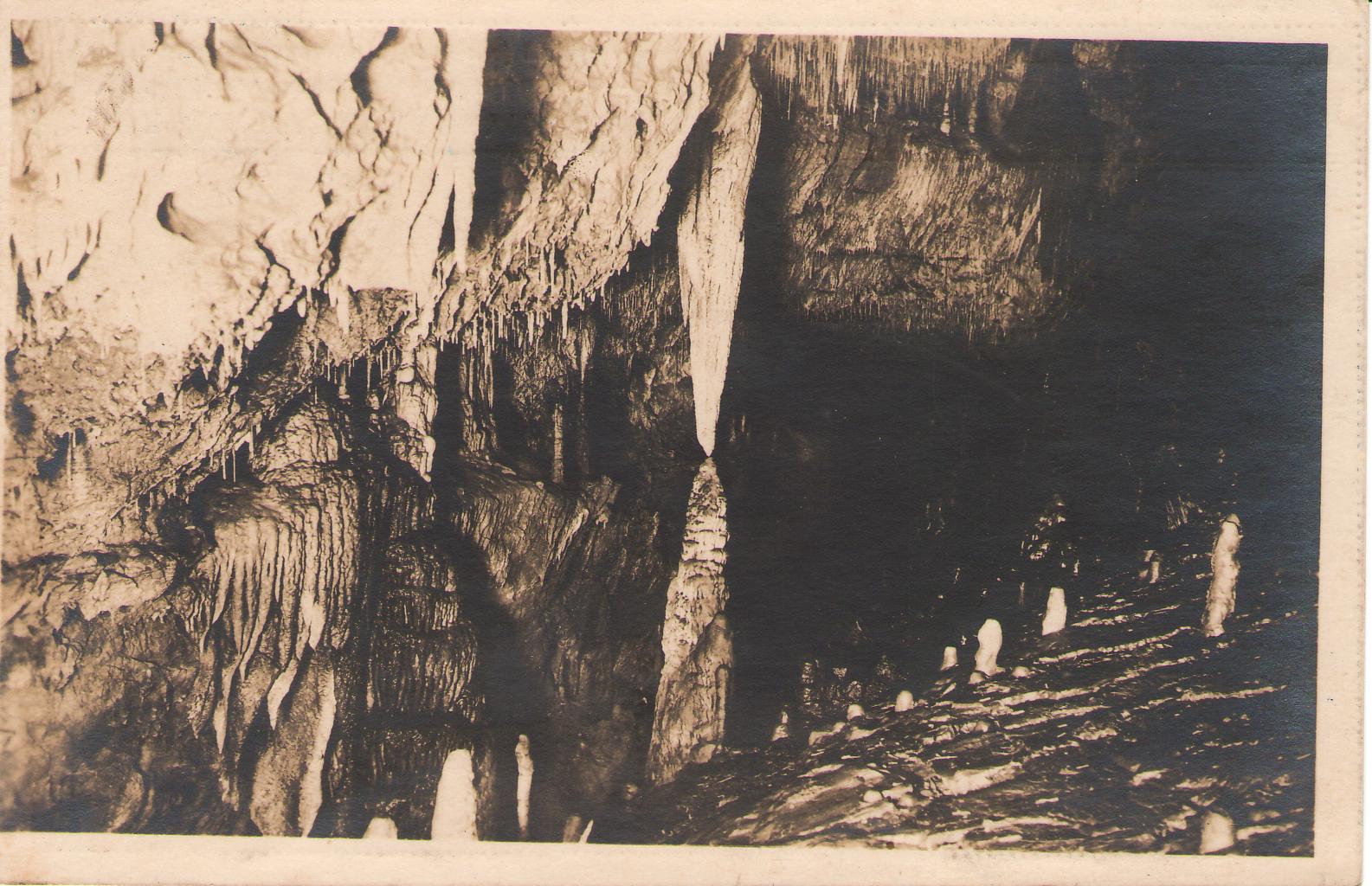 Demänovská jaskyňa